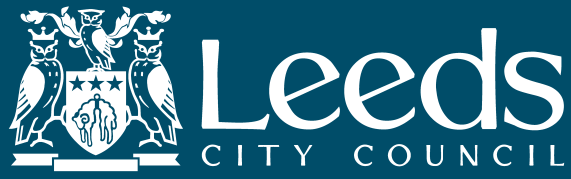 Could you please complete the form in black ink.Thank you for completing this form. 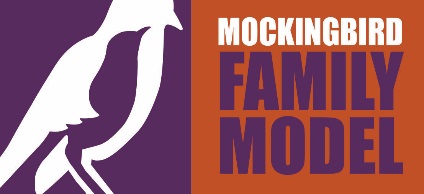 Name of Hub carerYour child/ren’s name who stay with this hub carerYour nameDo you feel your child/ren is happy at the hub carer’s home?What is good about the hub carers?What do you think could be changed?Do you think your child’s health is being looked after? If not why not.Are there any education related issues that need to be supported in the hub home?In what ways does the hub carer support you & your family?Signed  Dated 